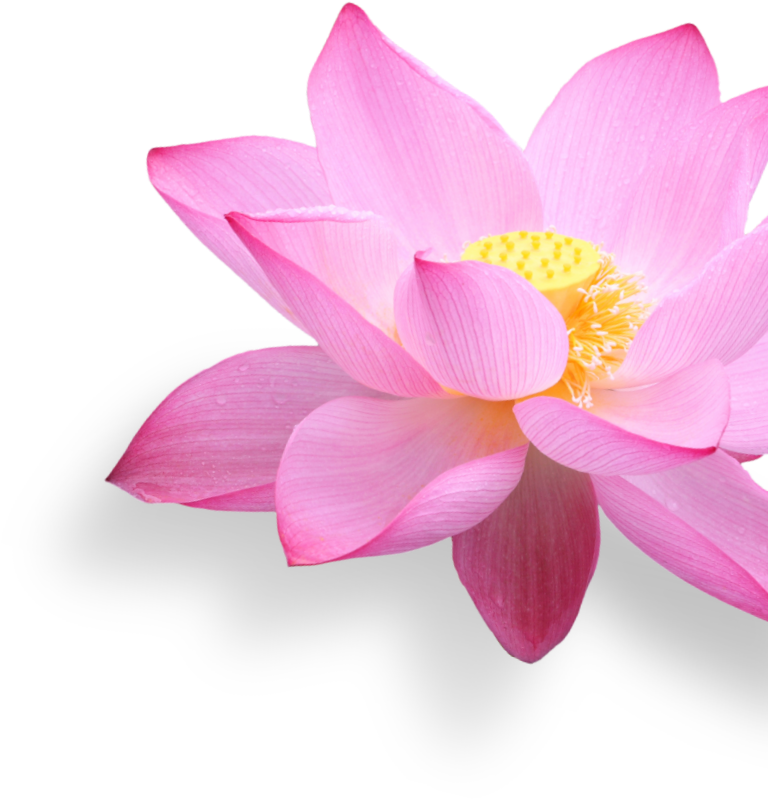 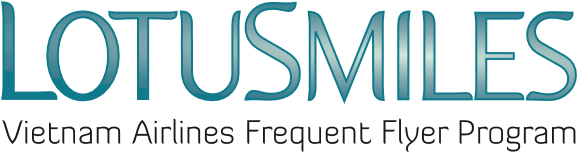 特典利用者登録特典利用者登録の更新をご希望の会員様の情報会員氏名：会員番号：申請内容特典利用者登録の更新利用者登録の変更ミリオンマイラー、プラチナとゴールド会員様は特典の利用者を最大10名まで指定できます。チタン会員様は特典の利用者を最大05名まで指定できます。最大人数がリストに割り当てられていない場合、無料で利用者を追加できます。リストからの利用者の名前の取消はできませんが、変更は可能です。ミリオンマイラー、プラチナとゴールド会員は、一年間以内 (1月1日から 12月31日まで) に最大02名まで変更できます。チタン会員様は、一年間以内(1月1日から 12月31日まで)に最大 01名まで変更できます。私はロータスマイルの会員規約とベトナム航空のプライバシーポリシーに同意します。日付：      /        /ご署名氏名生年月日身分証明書/IDカード/パスポートメンバー１ メンバー2メンバー3メンバー4メンバー5メンバー6メンバー7メンバー8メンバー9メンバー10利用者登録から削除新規利用者の追加1氏名： 氏名： 1生年月日：生年月日：1身分証明書/IDカード/パスポート：身分証明書/IDカード/パスポート：2氏名： 氏名： 2生年月日：生年月日：2身分証明書/IDカード/パスポート：身分証明書/IDカード/パスポート：